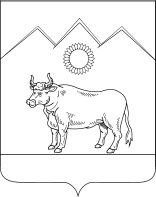 СОВЕТ БЕНОКОВСКОГО СЕЛЬСКОГО ПОСЕЛЕНИЯМОСТОВСКОГО РАЙОНА	РЕШЕНИЕ	от 22.05.2019                                                                                                  № 211с. БеноковоО внесении изменений в решение Совета Беноковского сельского поселения от 21 декабря 2018 года № 199 «О бюджете  Беноковского  сельского  поселения Мостовского района на 2019 год»В связи с необходимостью внесения новых кодов доходов бюджета  и корректировки расходной части бюджета Беноковского сельского поселения, Совет Беноковского сельского поселения Мостовского района   р е ш и л:1.Внести в решение Совета Беноковского сельского поселения Мостовского района от 21 декабря 2018 года № 199«О бюджете Беноковского сельского поселения Мостовского района на 2019 год» следующие изменения:1) подпункт 1 пункта 1 статьи 1  изложить в следующей редакции:«1) общий объем доходов в сумме 21219,0 тыс. рублей»;2) подпункт 2 пункта 1 статьи 1  изложить в следующей редакции:«2) общий объем расходов в сумме 22862,3тыс. рублей»;3) добавить в приложение №1  следующий КБК:992 2 19 60010 10 0000 150 «Возврат прочих остатков субсидий, субвенций и иных межбюджетных трансфертов, имеющих целевое назначение, прошлых лет из бюджетов сельских поселений»;4) изложить приложение №3в новой редакции согласно приложению № 1 к настоящему решению;5) изложить приложение № 4 в новой редакции согласно приложению № 2 к настоящему решению;6) изложить приложение № 5 в новой редакции согласно приложению № 3 к настоящему решению;7) изложить приложение № 6 в новой редакции согласно приложению № 4 к настоящему решению;8) изложить приложение № 7 в новой редакции согласно приложению № 5 к настоящему решению.2.Разместить настоящее решение на официальном сайте администрации Беноковского сельского поселения Мостовского района в сети Интернет и опубликовать в газете «Предгорье».3.Контрольза выполнением настоящего решения возложить на комиссию по бюджету, финансам, налогам, банкам и экономике (Щербакова).4.Настоящее решение вступает в силу со дня его официального опубликования.Глава Беноковского сельского поселения                                                                            В.В.ЯровенкоПРИЛОЖЕНИЕ № 1к решению СоветаБеноковского сельского   поселения Мостовского районаот 23.05.2019 г. № 211«ПРИЛОЖЕНИЕ № 3к решению СоветаБеноковского сельского поселенияМостовского районаот 21.12.2018 г. № 199                            Объем поступлений доходов в бюджет Беноковского сельского  поселения Мостовского района по отдельным видам (подвидам) доходов на 2019 год(тыс. рублей)* По видам и подвидам доходов, входящим в соответствующий группировочный код бюджетной классификации, зачисляемым в местный бюджет в соответствии с законодательством Российской Федерации                                                  ».Глава Беноковского сельского поселения                                                                              В.В.ЯровенкоПРИЛОЖЕНИЕ № 2к решению СоветаБеноковского сельского   поселения Мостовского районаот 23.05.2019 г. № 211«ПРИЛОЖЕНИЕ № 4к решению СоветаБеноковского сельского поселенияМостовского районаот 21.12.2018 г. № 199                                                         ».Глава Беноковского сельского поселения                                                                              В.В.ЯровенкоПРИЛОЖЕНИЕ № 3к решению СоветаБеноковского сельского   поселения Мостовского районаот 23.05.2019 г. № 211«ПРИЛОЖЕНИЕ № 5УТВЕРЖДЕНОрешением СоветаБеноковского сельского поселенияМостовского районаот  21.12.2018 г.  № 199Распределение бюджетных ассигнований по разделам и подразделам классификации расходов бюджета Беноковского сельского поселения Мостовского района на 2019 год(тыс.руб.)».Глава Беноковского сельского поселения                                                                              В.В.ЯровенкоПРИЛОЖЕНИЕ № 4к решению СоветаБеноковского сельского  поселенияМостовского районаот 23.05.2019 г. № 211«ПРИЛОЖЕНИЕ № 6к решению СоветаБеноковского сельского   поселенияМостовского районаот  21.12.2018г.  № 199Распределение бюджетных ассигнований по целевым статьям (муниципальным программам Беноковского сельского поселения Мостовского района и непрограммным направлениям деятельности), группам видов расходов классификации расходов бюджета Беноковского сельского поселения Мостовского района на 2019 год».Глава Беноковскогосельского поселения                                                                          В.В.ЯровенкоПРИЛОЖЕНИЕ № 5к решению СоветаБеноковского сельского  поселенияМостовского районаот 23.05.2019 г. № 211« ПРИЛОЖЕНИЕ № 7к решению СоветаБеноковского сельского   поселенияМостовского районаот  21.12.2018 г.  № 199Ведомственная структура расходов  бюджета Беноковского сельского поселения Мостовского района на 2019 год».Глава Беноковского сельского поселения                                                                                 В.В.ЯровенкоНаименование налога, сбора, обязательного платежаКод бюджетной классификацииБюджетное назначение  на 2019 год   НАЛОГОВЫЕ И НЕНАЛОГОВЫЕ ДОХОДЫ1 00 00000 00 0000 0005037,9Налог на доходы физических лиц1 01 02000 01 0000 110475,0Доходы от уплаты акцизов на нефтепродукты, производимые на территории Российской Федерации, подлежащие распределению между бюджетами субъектов Российской Федерации и местными бюджетами с учетом установленных дифференцированных нормативов отчислений в местные бюджеты1 03 02230 01 0000 110
1 03 02240 01 0000 110
1 03 02250 01 0000 110
1 03 02260 01 0000 1102076,2Единый сельскохозяйственный налог1 05 03000 01 0000 110115,0Налог на имущество физических лиц, взимаемый по ставкам, применяемым к объектам налогообложения, расположенным в границах сельских поселений1 06 01030 10 0000 110100,0Земельный налог1 06 06000 00 0000 1102180,0Доходы, получаемые в виде арендной платы, а также средства от продажи права на заключение договоров аренды за земли, находящиеся в собственности сельских поселений (за исключением земельных участков муниципальных бюджетных и автономных учреждений)1 11 05025 10 0000 1200,6Доходы от сдачи в аренду имущества, находящегося в оперативном управлении органов управления сельских поселений и созданных ими учреждений (за исключением имущества муниципальных бюджетных и автономных учреждений)1 11 05035 10 0000 12084,0Доходы от реализации иного имущества, находящегося в собственности  сельских поселений (за исключением имущества муниципальных бюджетных и автономных учреждений, а также имущества муниципальных унитарных предприятий, в том числе казенных), в части реализации материальных запасов по указанному имуществу1 14 02053 10 0000 4407,1БЕЗВОЗМЕЗДНЫЕ ПОСТУПЛЕНИЯ2 00 00000 00 0000 00016181,1Дотации бюджетам сельских поселений на выравнивание бюджетной обеспеченности2 02 15001 10 0000 1508866,1Прочие субсидии бюджетам сельских поселений2 02 29999 10 0000 1507070,5Субвенции бюджетам сельских поселений на осуществление первичного воинского учета на территориях, где отсутствуют военные комиссариаты2 02 35118 10 0000 150221,7Субвенции бюджетам сельских поселений на выполнение передаваемых полномочий субъектов Российской Федерации2 02 30024 10 0000 1503,8Межбюджетные трансферты, передаваемые бюджетам сельских поселений из бюджетов муниципальных районов на осуществление части полномочий по решению вопросов местного значения в соответствии с заключенными соглашениями2 02 40014 10 0000 15019,0ВСЕГО  ДОХОДОВ:21219,0Безвозмездные поступления из районного, краевого и федерального бюджетов на осуществление полномочий органов местного самоуправления Беноковского сельского  поселения Мостовского района на 2019 годБезвозмездные поступления из районного, краевого и федерального бюджетов на осуществление полномочий органов местного самоуправления Беноковского сельского  поселения Мостовского района на 2019 годБезвозмездные поступления из районного, краевого и федерального бюджетов на осуществление полномочий органов местного самоуправления Беноковского сельского  поселения Мостовского района на 2019 годБезвозмездные поступления из районного, краевого и федерального бюджетов на осуществление полномочий органов местного самоуправления Беноковского сельского  поселения Мостовского района на 2019 годБезвозмездные поступления из районного, краевого и федерального бюджетов на осуществление полномочий органов местного самоуправления Беноковского сельского  поселения Мостовского района на 2019 годБезвозмездные поступления из районного, краевого и федерального бюджетов на осуществление полномочий органов местного самоуправления Беноковского сельского  поселения Мостовского района на 2019 годНаименование налога, сбора обязательного платежаКод бюджетной классификациибюджетные назначения на 2019 год (тыс.руб).БЕЗВОЗМЕЗДНЫЕ ПОСТУПЛЕНИЯ2 00 00000 00 0000 00016181,1Дотации бюджетам сельских поселений на выравнивание бюджетной обеспеченности2 02 15001 10 0000 1508866,1Прочие субсидии бюджетам сельских поселений2 02 29999 10 0000 1507070,5Субвенции бюджетам сельских поселений на осуществление первичного воинского учета на территориях, где отсутствуют военные комиссариаты2 02 35118 10 0000 150221,7Субвенции бюджетам сельских поселений на выполнение передаваемых полномочий субъектов Российской Федерации2 02 30024 10 0000 1503,8Межбюджетные трансферты, передаваемые бюджетам сельских поселений из бюджетов муниципальных районов на осуществление части полномочий по решению вопросов местного значения в соответствии с заключенными соглашениями2 02 40014 10 0000 15019,0№ п/пНаименованиеРзПрСумма на год ВСЕГО расходовв том числе:22862,31.Общегосударственные вопросы01003698,0Функционирование высшего должностного лица субъекта Российской Федерации и муниципального образования0102792,0Функционирование Правительства Российской Федерации, высших исполнительных органов государственной власти субъектов Российской Федерации, местных администраций01042726,1Обеспечение деятельности финансовых, налоговых и таможенных органов и органов финансового (финансово-бюджетного) надзора010622,0Реализация мероприятий по организации и проведению выборов0107123,9Резервные фонды011120,0 Другие общегосударственные вопросы011314,02.Национальная оборона0200221,7Мобилизационная и вневойсковая подготовка0203221,73.Национальная безопасность и правоохранительная деятельность0344,0Мероприятия  по предупреждению и ликвидации ЧС, стихийных бедствий, и их последствий030910Обеспечение пожарной безопасности031020,0Осуществление отдельных полномочий муниципального района по  участию в профилактике терроризма и экстремизма, а также в минимизации и (или) ликвидации последствий проявления терроризма и экстремизма в границах поселения031414,04.Национальная экономика049430,1Водное хозяйство04061,0Лесное хозяйство04071,0Транспорт04081,0Дорожное хозяйство (дорожные фонды)04099425,1Другие вопросы в области национальной экономики04122,05.Жилищно-коммунальное         хозяйство054220,3Жилищное хозяйство05012,0Коммунальное хозяйство05022284,0Благоустройство05031934,46.Образование0739,5Молодежная политика 070739,57.Культура, кинематография 084937,7Культура08014937,78.Социальная политика10236,0Пенсионное обеспечение1001236,09.Физическая культура и спорт1135,0Массовый сорт110235,0НаименованиеЦСРВРСумма на год ВСЕГО22862,3Программные направления расходов18964,1Муниципальная программа Беноковского сельского поселения «Социальная поддержка граждан»03 00000000236,0Социальная поддержка отдельных категорий граждан03 1 00 00000236,0Меры муниципальной поддержки лиц, замещавших муниципальные должности и должности муниципальной службы03 1 03 00000236,0Выплата пенсии за выслугу лет лицам, замещавшим должности муниципальной службы03 1 03 00280300236,0Муниципальная программа Беноковского сельского поселения Мостовского района "Обеспечение безопасности населения"09 0 00 00000 342,0Подпрограмма «Мероприятия по гражданской обороне, предупреждению и ликвидации чрезвычайных ситуаций, стихийных бедствий и их последствий на территории сельского поселения»09 1 00 0000010,0Организация и осуществление мероприятий по гражданской обороне, защите населения и территории сельского поселения09 1 01 0000010,0Реализация мероприятий по предупреждению и ликвидации последствий ЧС и стихийных бедствий  природного и техногенного характера09 1 01 1010010,0Закупка товаров, работ и услуг для государственных (муниципальных)  нужд09 1 01 1010020010,0Пожарная безопасность на территории Беноковского сельского поселения09 2 00 0000020,0Финансовое обеспечение мероприятий по совершенствованию противопожарной защиты населения09 2 02 0000020,0Реализация мероприятий по обеспечению пожарной безопасности09 2 02 0014020,0Закупка товаров, работ и услуг для государственных (муниципальных) нужд09 2 02 0014020020,0Реализация мероприятий по профилактике терроризма и экстремизма 09 5 00 00000  14,0Повышение инженерно-технической защищенности социально значимых объектов, а также информационно-пропагандистское сопровождение антитеррористической деятельности09 5 01 0000  14,0Осуществление отдельных полномочий муниципального района по  участию в профилактике терроризма и экстремизма, а также в минимизации и (или) ликвидации последствий проявления терроризма и экстремизма в границах поселения09 5 01 2900014,0Закупка товаров, работ и услуг для государственных (муниципальных) нужд09 5 01 2900020014,0Противодействие коррупции в Беноковском сельском поселении09 7 00 000002,0Осуществление мероприятий по повышению эффективности системы противодействия коррупции09 7 01 000002,0Реализация мероприятий по противодействию коррупции09 7 01 102102,0Закупка товаров, работ и услуг для государственных(муниципальных)  нужд09 7 01 102102002,0Повышение безопасности дорожного движения09 8 00 00000296,0Развитие системы предупреждения опасного поведения участников дорожного движения09 8 01 00000296,0Реализация мероприятий по обеспечению безопасности населения09 8 01 10240296,0Закупка товаров, работ и услуг для государственных (муниципальных) нужд09 8 01 10240200296,0Муниципальная программа Беноковского сельского поселения Мостовского района "Развитие культуры"10 0 00 000004937,7Основные  мероприятия муниципальной  программы "Развитие культуры"10 1 00 000004937,7Совершенствование деятельности муниципальных учреждений отрасли "Культура, искусство и кинематография" по предоставлению муниципальных услуг10 1 05 000004217,7Осуществление отдельных полномочий поселения по созданию условий для организации досуга и обеспечения услугами организаций культуры10 1 05 210004217,7Организация библиотечного обслуживания населения муниципального образования Мостовский район, комплектование и обеспечение сохранности библиотечных фондов библиотек10 1 05 22000720,0Межбюджетные трансферты10 1 05 22000500720,0Муниципальная программа Беноковского сельского поселения Мостовского района «Развитие физической культуры и спорта»12 0 00 0000035,0Отдельные мероприятия муниципальной программы Беноковского сельского поселения «Развитие физической культуры и спорта»12 1 00 0000035,0Физическое воспитание и физическое развитие граждан посредством организации и проведения (участия) физкультурных мероприятий и массовых спортивных мероприятий12 1 02 0000035,0Реализация мероприятий по развитию массового спорта, детско-юношеского спорта 12 1 02 0012035,0Закупка товаров, работ и услуг для государственных(муниципальных)  нужд12 1 02 0012020035,0Муниципальная программа Беноковского сельского поселения Мостовского района  "Развитие жилищно-коммунального хозяйства"13 0 00 000004098,6Безаварийное прохождение осенне-зимнего периода13 0 03 0000090,0Актуализация схем теплоснабжения Беноковского сельского поселения Мостовского района13 0 03 1029090,0Закупка товаров, работ и услуг для государственных (муниципальных) нужд13 0 03 1029020090,0Развитие водопроводно-канализационного комплекса 13 1 00 000002194,0Проведение комплекса мероприятий по модернизации, строительству, реконструкции и ремонту объектов водоснабжения13 1 01 00000944,0Реализация мероприятий по водопроводно-канализационным комплексам населенных пунктов13 1 01 10220944,0Закупка товаров, работ и услуг для государственных(муниципальных) нужд13 1 01 10220200944,0Субсидии муниципальным унитарным предприятиям в целях финансового обеспечения (возмещения) затрат в связи с оказанием услуг по водоснабжению  населения13 1 01 102501200,0Закупка товаров, работ и услуг для государственных(муниципальных) нужд13 1 01 102508001200,0Безаварийное прохождение осенне-зимнего периода13 1 03 0000050,0Реализация мероприятий по подготовке к осенне-зимнему периоду13 103 6738050,0Закупка товаров, работ и услуг для государственных(муниципальных)  нужд13 103 6738020050,0Развитие благоустройства 13 3 00 000001943,3Повышение уровня благоустройства13 3 01 000001943,3Реализация мероприятий по организации уличного освещения13 3 01 000701100,0Закупка товаров, работ и услуг для государственных(муниципальных)  нужд13 3 01 000702001100,0Реализация мероприятий по организации и содержанию мест захоронения13 3 01 0009090,0Закупка товаров, работ и услуг для государственных(муниципальных)  нужд13 3 01 0009020090,0Отдельные мероприятия по                                                                                                                                                                                                                                                                                                                                                                                                                                                                                                                                                                                                                                                                                                                                                                                                                                                                                                                                                                                                                                                                                                                                    благоустройству 13 3 01 00100642,6Закупка товаров, работ и услуг для государственных (муниципальных) нужд13 3 01 00100200642,6Муниципальная программа Беноковского сельского поселения Мостовского района "Экономическое развитие и инновационная экономика» 14 0 00 000002,0Муниципальная поддержка малого и среднего предпринимательства и стимулирование инновационной деятельности в Беноковском сельском поселении14 4 00 000002,0Развитие системы финансовой поддержки субъектов малого и среднего предпринимательства14 4 01 000002,0Реализация мероприятий по развитию и поддержке малого и среднего предпринимательства  14 4 01 000402,0Закупка товаров, работ и услуг для государственных (муниципальных)  нужд14 4 01 000402002,0Муниципальная программа Беноковского сельского поселения Мостовского района "Молодежь Кубани"15 0 00 0000039,5Отдельные мероприятия муниципальной программы15 1 00 0000039,5Формирование ценностей здорового образа жизни, создание условий для физического развития молодежи15 1 04 0000039,5Реализация мероприятий в области молодежной политики15 1 04 0013039,5Закупка товаров, работ и услуг для государственных (муниципальных) нужд15 1 040013020039,5Муниципальная  программа Беноковского сельского поселения Мостовского района   "Региональная политика и развитие гражданского общества"16 0 00 0000012,0Совершенствование механизмов управления развитием16 1 00 0000012,0Повышение эффективности работы органов местного самоуправления, органов территориального общественного самоуправления  по решению вопросов местного значения16 1 02 0000012,0Реализация мероприятий по развитию территориального общественного самоуправления на территории поселения16 1 02 1020012,0Иные выплаты, за исключением фонда оплаты труда государственных (муниципальных) органов, лицам, привлекаемым согласно законодательству для выполнения отдельных полномочий16 1 02 1020010012,0Муниципальная программа Беноковского сельского поселения Мостовского района «Использование и охрана земель» 26 0 00 00000  2,0Повышение эффективности использования и охраны земель на территории муниципального образования26 1 00 00000  2,0Реализация мероприятий по обеспечению организации рационального использования и охраны земель муниципального образования26 1 00 10270   2,0Закупка товаров, работ и услуг для государственных (муниципальных) нужд26 1 00 102702002,0Муниципальная программа Беноковского сельского поселения 
 "Развитие сети автомобильных дорог Беноковского сельского поселения" 30 0 00 000009129,0Строительство, реконструкция, капитальный ремонт и ремонт автомобильных дорог местного значения на территории Беноковского сельского поселения30 2 00 000009129,0Финансовое обеспечение мероприятий по увеличению протяженности автомобильных дорог местного значения на территории Беноковского сельского поселения, соответствующих нормативным требованиям30 2 01 000009129,0Реализация мероприятий по капитальному ремонту, ремонту и содержанию автомобильных дорог местного значения30 2 01 000601839,8Закупка товаров, работ и услуг для государственных (муниципальных) нужд30 2 01 000602001839,8Капитальный ремонт и ремонт автомобильных дорог местного значения30 2 01 S24407289,2Закупка товаров, работ и услуг для государственных (муниципальных) нужд30 2 01 S24402007289,2Муниципальная программа "Формирование современной городской среды"31 0 00 0000099,8Основные мероприятия муниципальной  программы "Формирование современной городской среды"31 1 00 0000099,8Обеспечение формирования единых ключевых подходов и приоритетов формирования комфортной городской среды на территории муниципального образования31 1 01 0000099,8Реализация мероприятий по повышению уровня благоустройства общественных и дворовых территорий31 1 01 001102000,0Непрограммные направления расходов3891,6Обеспечение деятельности высшего исполнительного органа - администрация муниципального образования70 0 00 000003698,0Глава администрации70 1 00 00000792,0Расходы на обеспечение функций  органов местного самоуправления70 1 00 00190792,0Расходы на выплаты персоналу в целях обеспечения выполнения функций государственными (муниципальными) органами70 1 00 00190100792,0Реализация мероприятий по организации проведения выборов70 6 00 10300123,9Иные бюджетные ассигнования70 6 00 10300800123,9Обеспечение функционирования администраций70 9 00 000002722,3Осуществление отдельных полномочий Российской Федерации и государственных полномочий Краснодарского края70 7 00 00000221,7Осуществление первичного воинского учета на территориях, где отсутствуют военные комиссариаты70 7 00 51180200,0Расходы на выплаты персоналу в целях обеспечения выполнения функций государственными (муниципальными) органами70 7 00 51180100211,7Закупка товаров, работ и услуг для государственных (муниципальных)  нужд70 7 00 5118020010,0Субвенции на осуществление отдельных государственных полномочий по образованию и организации деятельности административных комиссий70 7 00 601903,8Закупка товаров, работ и услуг для государственных (муниципальных) нужд 70 7 00 601902003,8Расходы на обеспечение функций органов местного самоуправления70 9 00 001902138,0Расходы на выплаты персоналу в целях обеспечения выполнения функций государственными (муниципальными) органами70 9 00 001901002138,0Закупка товаров, работ и услуг для государственных (муниципальных)  нужд70 9 00 00190200561,0Иные бюджетные ассигнования70 9 00 0019080023,3Обеспечение функционирования администрации70 9 00 0000020,0Формирование резервного фонда администрации70 9 01 0000020,0Резервный фонд администрации70 9 01 1049020,0Иные бюджетные ассигнования70 9 01 1049080020,0Обеспечение деятельности Контрольно-счетной палаты       79 0 00 0000022,0 Контрольно-счетная палата79 9 00 0000022,0Переданные полномочия поселений контрольно-счетному органу муниципального района по осуществлению внешнего муниципального финансового контроля79 9 00 2300022,0Межбюджетные трансферты79 9 00 2300050022,0Непрограммные расходы органов местного самоуправления99 0 00 000005,0Непрограммные расходы 99 9 00 000005,0Осуществление отдельных полномочий муниципального района по созданию условий для предоставления транспортных услуг населению и организация транспортного обслуживания населения в границах поселения99 9 00 250001,0Закупка товаров, работ и услуг для государственных (муниципальных)  нужд99 9 00 250002001,0Осуществление отдельных полномочий муниципального района по  осуществлению в пределах, установленных водным законодательством Российской Федерации, полномочий собственника водных объектов, информирование населения об ограничениях их использования99 9 00 251001,0Закупка товаров, работ и услуг для государственных (муниципальных)  нужд99 9 00 251002001,0Осуществление отдельных полномочий муниципального района по обеспечению проживающих в поселении и нуждающихся в жилых помещениях малоимущих граждан жилыми помещениями, организация строительства и содержания муниципального жилищного фонда, создание условий для жилищного строительства, осуществление муниципального жилищного контроля, а также иных полномочий органов местного самоуправления в соответствии с жилищным законодательством99 9 00 260002,0Закупка товаров, работ и услуг для государственных (муниципальных)  нужд99 9 00 260002002,0Осуществление отдельных полномочий муниципального района по осуществлению муниципального лесного контроля99 9 00 270001,0Закупка товаров, работ и услуг для государственных (муниципальных)  нужд99 9 00 270002001,0№ п/пНаименование КВСРРЗПРЦСРВРСумма на год ВСЕГО000022862,31.Совет Беноковского сельского поселения Мостовского района99122,0Обеспечение деятельности финансовых, налоговых и таможенных органов и органов финансового (финансово-бюджетного) надзора991010622,0Обеспечение деятельности Контрольно-счетной палаты991010679 0 000000022,0Контрольно-счетная палата991010679 9 000000022,0Осуществление отдельных полномочий поселения, переданных контрольно-счетному органу (КСП) муниципального района по осуществлению внешнего муниципального финансового контроля991010679 9 002300022,0Межбюджетные трансферты991010679 9 002300050022,02.Администрация Беноковского сельского поселения Мостовского района 99222842,3Общегосударственные вопросы992013676,0Функционирование высшего должностного лица субъекта Российской Федерации и муниципального образования9920102792,0Обеспечение деятельности высшего исполнительного органа - администрация муниципального образования 992010270 0 00 00000792,0Глава администрации992010270 1 00 00000792,0Расходы на обеспечение функций  органов местного самоуправления992010270 1 00 00190792,0Расходы на выплаты персоналу в целях обеспечения выполнения функций государственными (муниципальными) органами992010270 1 00 00190100792,0Функционирование Правительства Российской Федерации, высших исполнительных органов государственной власти субъектов Российской Федерации, местных администраций99201042726,1Обеспечение функционирования администрации 992010470 9 00 000002722,3Расходы на обеспечение функций  органов местного самоуправления992010470 9 00 001902722,3Расходы на выплаты персоналу в целях обеспечения выполнения функций государственными(муниципальными)  органами992010470 9 00 001901002138,0Закупка товаров, работ и услуг для государственных (муниципальных)  нужд992010470 9 00 00190200561,0Иные бюджетные ассигнования992010470 9 00 0019080023,3Осуществление отдельных полномочий Российской Федерации и государственных полномочий Краснодарского края992010470 7 00 000003,8Субвенции на осуществление отдельных государственных полномочий по образованию и организации деятельности административных комиссий992010470 7 00 601903,8Закупка товаров, работ и услуг для государственных (муниципальных) нужд992010470 7 00 601902003,8Обеспечение проведения выборов и референдумов9920107123,9Прочие расходы администрации992010770 6 00 00000123,9Реализация мероприятий по организации проведения выборов992010770 6 00 10300123,9Иные бюджетные ассигнования992010770 6 00 10300800123,9Резервные фонды 992011120,0Прочие расходы администрации992011170 6 00 0000020,0Резервный фонд администраций992011170 6 00 1049020,0Иные бюджетные ассигнования992011170 6 00 1049080020,0Другие общегосударственные вопросы992011314,0Подпрограмма «Противодействие коррупции в Беноковском сельском поселении»992011309 7 00 000002,0Осуществление мероприятий по повышению эффективности системы противодействия коррупции992011309 7 01 000002,0Реализация мероприятий по противодействию коррупции992011309 7 01 102102,0Закупка товаров, работ и услуг для государственных (муниципальных)  нужд992011309 7 01 102102002,0Муниципальная  программа Беноковского сельского поселения Мостовского района   "Региональная политика и развитие гражданского общества"992011316 0 00 0000012,0Совершенствование механизмов управления развитием992011316 1 00 0000012,0Повышение эффективности работы органов местного самоуправления, органов территориального общественного самоуправления  по решению вопросов местного значения992011316 1 02 0000012,0Реализация мероприятий по развитию территориального общественного самоуправления на территории поселения992011316 1 02 1020012,0Иные выплаты, за исключением фонда оплаты труда государственных (муниципальных) органов, лицам, привлекаемым согласно законодательству для выполнения отдельных полномочий992011316 1 02 1020010012,0Национальная оборона99202221,7Мобилизационная и вневойсковая подготовка9920203221,7Осуществление отдельных полномочий Российской Федерации и государственных полномочий Краснодарского края992020370 7 00 00000221,7Осуществление первичного воинского учета на территориях, где отсутствуют военные комиссариаты992020370 7 00 51180211,7Расходы на выплаты персоналу в целях обеспечения выполнения функций государственными (муниципальными) органами992020370 7 00 51180100211,7Закупка товаров, работ и услуг для государственных(муниципальных)  нужд992020370 7 00 5118020010,0Национальная безопасность и правоохранительная деятельность9920344,0Защита населения и территории от чрезвычайных ситуаций природного и техногенного характера, гражданская оборона992030910,0Муниципальная программа Беноковского сельского поселения Мостовского района "Обеспечение безопасности населения"992030909 0 00 0000010,0Подпрограмма «Мероприятия по гражданской обороне, предупреждению и ликвидации чрезвычайных ситуаций, стихийных бедствий и их последствий на территории Беноковского сельского поселения»992030909 1 00 0000010,0Организация и осуществление мероприятий по гражданской обороне, защите населения и территории Беноковского сельского поселения Мостовского района992030909 1 01 0000010,0Реализация мероприятий по предупреждению и ликвидации последствий ЧС и стихийных бедствий  природного и техногенного характера992030909 1 01 1010010,0Закупка товаров, работ и услуг для государственных (муниципальных)  нужд992030909 1 01  1010020010,0Обеспечение пожарной безопасности992031020,0Подпрограмма «Пожарная безопасность в Беноковском сельском поселении»992031009 0 00 0000020,0Мероприятия по совершенствованию противопожарной защиты населения992031009 2 00 0000020,0Реализация мероприятий по обеспечению пожарной безопасности992031009 2 02 0014020,0Закупка товаров, работ и услуг для государственных (муниципальных) нужд992031009 2 02 0014020020,0Другие вопросы в области национальной безопасности и правоохранительной деятельности992031414,0подпрограмма «Профилактика терроризма и экстремизма в Беноковском сельском поселении»992031409 5 00 00000  14,0Повышение инженерно-технической защищенности социально значимых объектов, а также информационно-пропагандистское сопровождение антитеррористической деятельности992031409 5 01 00000  14,0Осуществление отдельных полномочий муниципального района по  участию в профилактике терроризма и экстремизма, а также в минимизации и (или) ликвидации последствий проявления терроризма и экстремизма в границах поселения992031409 5 01 2900014,0Закупка товаров, работ и услуг для государственных (муниципальных) нужд992031409 5 01 2900020014,0Национальная экономика992049430Водное хозяйство99204061,0Непрограммные расходы органов местного самоуправления992040699 0 00 000001,0Не программные расходы 992040699 9 00 000001,0Осуществление отдельных полномочий муниципального района по  осуществлению в пределах, установленных водным законодательством Российской Федерации, полномочий собственника водных объектов, информирование населения об ограничениях их использования992040699 9 00 251001,0Закупка товаров, работ и услуг для государственных (муниципальных)  нужд992040699 9 00 251002001,0Лесное хозяйство99204071,0Не программные расходы органов местного самоуправления992040799 0 00 000001,0Не программные расходы 992040799 9 00 000001,0Осуществление отдельных полномочий муниципального района по осуществлению муниципального лесного контроля992040799 9 00 270001,0Закупка товаров, работ и услуг для государственных (муниципальных)  нужд992040799 9 00 270002001,0Транспорт99204081,0Не программные расходы органов местного самоуправления992040899 0 00 000001,0Не программные расходы 992040899 9 00 000001,0Осуществление отдельных полномочий муниципального района по созданию условий для предоставления транспортных услуг населению и организация транспортного обслуживания населения в границах поселения992040899 9 00 250001,0Закупка товаров, работ и услуг для государственных (муниципальных)  нужд992040899 9 00 250002001,0Дорожное хозяйство (дорожные фонды)99204099425,0Муниципальная программа муниципального образования Мостовский район "Обеспечение безопасности населения"992040909 0 00 00000296,0Повышение безопасности дорожного движения992040909 8 00 00000296,0Развитие системы предупреждения опасного поведения участников дорожного движения992040909 8 01 00000296,0Реализация мероприятий по обеспечению безопасности дорожного движения населения992040909 8 01 10240296,0Закупка товаров, работ и услуг для государственных (муниципальных) нужд992040909 8 01 10240200296,0Муниципальная программа Беноковского сельского поселения   Мостовского района "Развитие сети автомобильных дорог Мостовского района"992040930 0 00 000009129,0Строительство, реконструкция, капитальный ремонт и ремонт автомобильных дорог местного значения на территории Мостовского района992040930 2 00 000009129,0Мероприятия по увеличению протяженности автомобильных дорог местного значения на территории Мостовского района, соответствующих нормативным требованиям992040930 2 01 000009129,0Реализация мероприятий по капитальному ремонту, ремонту и содержанию автомобильных дорог местного значения992040930 2 01 000601839,8Закупка товаров, работ и услуг для государственных (муниципальных) нужд992040930 2 01 000602001839,8Капитальный ремонт и ремонт автомобильных дорог местного значения992040930 2 01 S24407289,2Закупка товаров, работ и услуг для государственных (муниципальных) нужд992040930 2 01 S24402007289,2Другие вопросы в области национальной экономики99204122,0Муниципальная программа Беноковского сельского поселения Мостовского района "Экономическое развитие и инновационная экономика»992041214 0 00 000002,0Муниципальная поддержка малого и среднего предпринимательства и стимулирование инновационной деятельности 992041214 4 00 000002,0Развитие системы финансовой поддержки субъектов малого и среднего предпринимательства 992041214 4 01 000002,0Реализация мероприятий по развитию и поддержке малого и среднего предпринимательства  992041214 4 01 000402,0Закупка товаров, работ и услуг для государственных (муниципальных)  нужд992041214 4 01 000402002,0Жилищно-коммунальное         хозяйство992054219,4Жилищное хозяйство99205012,0Не программные расходы органов местного самоуправления992050199 0 00 000002,0Не программные расходы 992050199 9 00 000002,0Осуществление отдельных полномочий муниципального района по обеспечению проживающих в поселении и нуждающихся в жилых помещениях малоимущих граждан жилыми помещениями, организация строительства и содержания муниципального жилищного фонда, создание условий для жилищного строительства, осуществление муниципального жилищного контроля, а также иных полномочий органов местного самоуправления в соответствии с жилищным законодательством992050199 9 00 260002,0Закупка товаров, работ и услуг для государственных (муниципальных)  нужд992050199 9 00 260002002,0Коммунальное хозяйство99205022284,0Муниципальная программа Беноковского сельского поселения Мостовского района  "Развитие жилищно-коммунального хозяйства"992050213 0 00 000002284,0Безаварийное прохождение осенне-зимнего периода992050213 0 03 0000090,0  Актуализация схем теплоснабжения Беноковского сельского поселения Мостовского района992050213 0 03 1029090,0  Закупка товаров, работ и услуг для государственных (муниципальных) нужд992050213 0 03 1029020090,0  Развитие водопроводно-канализационного комплекса населенных пунктов Мостовского района992050213 1 00 000002194,0Проведение комплекса мероприятий по модернизации, строительству, реконструкции и ремонту объектов водоснабжения992050213 1 01 000002144,0Развитие водоснабжения населенных пунктов 992050213 1 01 10220944,0Закупка товаров, работ и услуг для государственных(муниципальных)  нужд992050213 1 01 10220200944,0Субсидии муниципальным унитарным предприятиям в целях финансового обеспечения затрат в связи с оказанием услуг по водоснабжению и теплоснабжению населения 992050213 1 01 10250 1200,0Иные бюджетные ассигнования992050213 1 01 10250800 1200,0Безаварийное прохождение осенне-зимнего периода992050213 1 03 00000  50,0Закупка товаров, работ и услуг для государственных(муниципальных)  нужд992050213 1 03 67380200  50,0 Благоустройство99205031934,4Муниципальная программа Беноковского сельского поселения Мостовского района "Развитие жилищно-коммунального хозяйства"992050313 0 00 000001934,4Развитие благоустройства населенных пунктов Мостовского района992050313 3 00 000001934,4Повышение уровня благоустройства населенных пунктов Мостовского района992  05 0313 3 01 000001794,4Реализация мероприятий по организации уличного освещения 992050313 3 01 000701100,0Закупка товаров, работ и услуг для государственных (муниципальных)  нужд992050313 3 01 00070 2001100,0Реализация мероприятий по организации и содержанию мест захоронения992050313 3 01 0009090,0Закупка товаров, работ и услуг для государственных (муниципальных)  нужд992050313 3 01 0009020090,0Отдельные мероприятия по благоустройству 992050313 3 01 00100642,6Закупка товаров, работ и услуг для государственных (муниципальных) нужд992050313 3 01 00100200642,6Муниципальная программа «Использование и охрана земель муниципального образования»992050326 0 00 000002,0Повышение эффективности использования и охраны земель на территории муниципального образования992050326 1 00 00000  2,0Реализация мероприятий по обеспечению организации рационального использования и охраны земель муниципального образования992050326 1 00 10270   2,0Закупка товаров, работ и услуг для государственных (муниципальных) нужд992050326 1 00 10270   2002,0Муниципальная программа «Формирование современной городской среды»992050331 0 00 0000099,8Основные мероприятия муниципальной программы "Формирование современной городской среды"992050331 1 00 0000099,8Обеспечение формирование единых ключевых подходов и приоритетов формирования комфортной городской среды на территории муниципального образования992050331 1 01 0000099,8Реализация мероприятий по повышению уровня благоустройства общественных и дворовых территорий992050331 1 01 0011099,8Закупка товаров, работ и услуг для государственных (муниципальных) нужд992050331 1 01 0011020099,8Образование9920739,5Молодежная политика 992070739,5Муниципальная программа Беноковского сельского поселения Мостовского района "Молодежь Кубани"992070715 0 00 0000039,5Отдельные мероприятия муниципальной программы992070715 1 00 0000039,5Организационное обеспечение реализации государственной молодежной политики992070715 1 020000039,5Реализация мероприятий в области молодежной политики992070715 1 02 0013039,5Закупка товаров, работ и услуг для государственных (муниципальных) нужд992070715 1 02 0013020039,5Культура, кинематография 992084937,7Культура99208014937,7Муниципальная программа Беноковского сельского поселения Мостовского района "Развитие культуры"992080110 0 00 000004937,7Основные  мероприятия муниципальной  программы "Развитие культуры"992080110 1 00 000004937,7Совершенствование деятельности муниципальных учреждений отрасли "Культура, искусство и кинематография" по предоставлению муниципальных услуг992080110 1 05 000004217,7Осуществление отдельных полномочий поселения по созданию условий для организации досуга и обеспечения услугами организаций культуры992080110 1 05 210004217,7Иные межбюджетные трансферты992080110 1 05 21000 5004217,7Осуществление отдельных полномочий поселения по организации библиотечного обслуживания населения, комплектованию и обеспечению сохранности библиотечных фондов библиотек992080110 1 05 22000720,0Межбюджетные трансферты992080110 1 05 22000500720,0Социальная политика99210236,0Пенсионное обеспечение9921001236,0Отдельные мероприятия по непрограммным расходам992100103 10 300280236,0Реализация мероприятий по непрограммным расходам992100103 10 300280236,0Дополнительное материальное обеспечение лиц, замещавших выборные должности и муниципальные должности муниципальной службы органов местного самоуправления и иных категорий работников992100103 10 300280236,0Социальное обеспечение и иные выплаты населению992100103 10 300280300236,0Пособия, компенсации, меры социальной поддержки по публичным нормативным обязательствам992100103 10 300280313236,0Физическая культура и спорт992	11 35,0Массовый сорт992110235,0Муниципальная программа Беноковского сельского поселения Мостовского района «Развитие физической культуры и спорта»992110212 0 00 0000035,0Отдельные мероприятия муниципальной программы Беноковского сельского поселения Мостовского района "Развитие физической культуры и спорта"992110212 1 00 0000035,0Физическое воспитание и физическое развитие граждан посредством организации и проведения (участия) физкультурных мероприятий и массовых спортивных мероприятий992110212 1 02 0000035,0 Реализация мероприятий по развитию массового спорта, детско-юношеского спорта 992110212 1 02 0012035,0Закупка товаров, работ и услуг для государственных (муниципальных) нужд992110212 1 02 0012020035,0